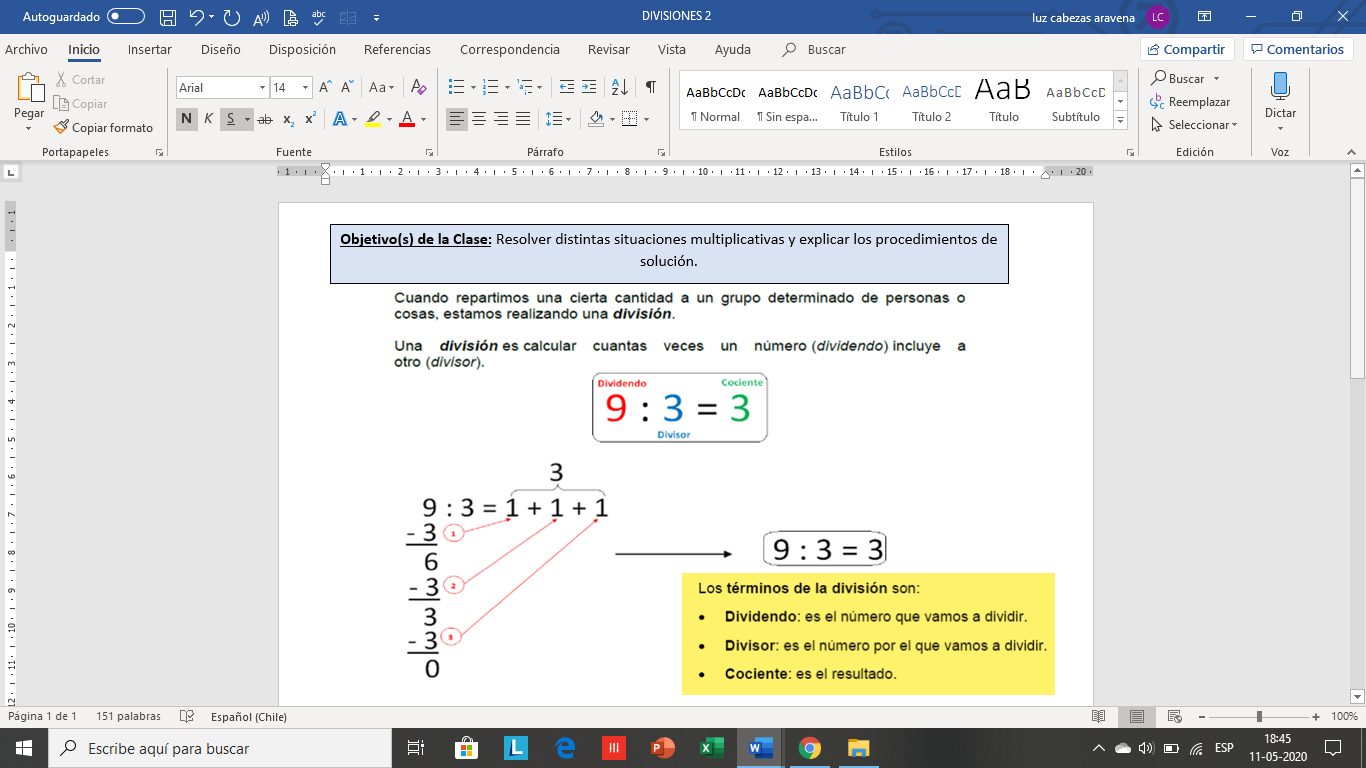 I. Resuelve las siguientes situaciones: 1. En una zapatería llegaron 20 nuevos pares de zapato. El vendedor los debe distribuir en cuatro estantes ¿Cuántos zapatos podría colocar en cada estante? 2. Claudia vende bolsas con cocadas, le quedan 15 cocadas para repartir en 5 bolsas ¿Cuántas cocadas irán en cada bolsa?3. Paula hace unos ricos pasteles de frutas para vender, le quedan 18 frutillas para decorar los tres pasteles que está cocinando ¿Cuántas frutillas podrá colocar en cada pastel? 4. A Francisco le quedan 12 huevitos de chocolates, quiere repartirlos de modo que él y su hermano tengan la misma cantidad ¿Cuántos huevitos le tocará a cada uno? 5. Claudia vende dientes de ajo en bolsas pequeñas. En cada bolsa coloca 6 dientes de ajos. Si ahora tiene 18 dientes de ajos ¿Cuántas bolsas alcanza a armar? 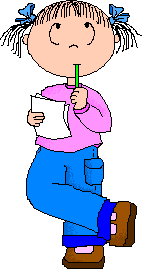 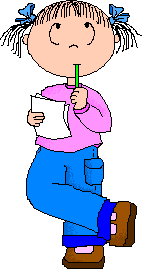 Ejemplo: Supongamos que queremos encontrar el cociente de la siguiente división:578: 6Utilicemos los dos siguientes métodos: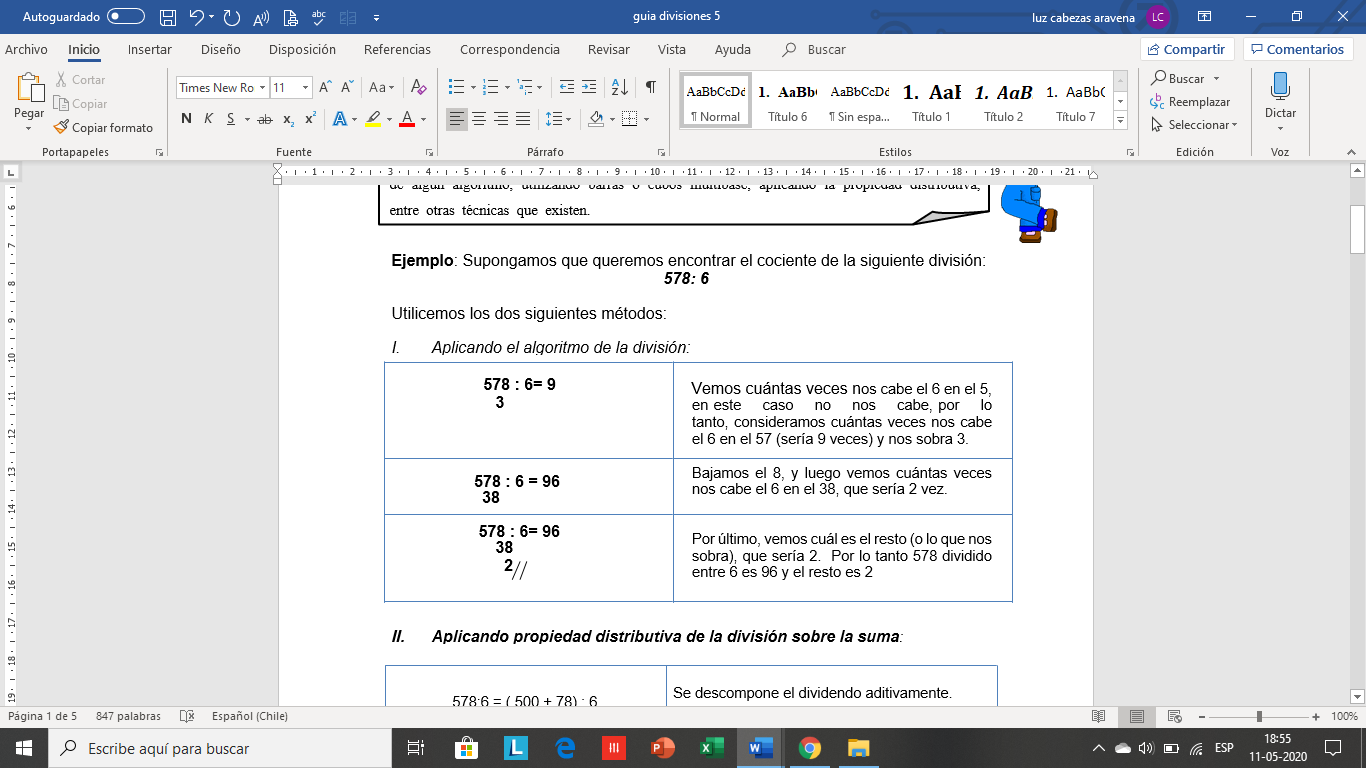 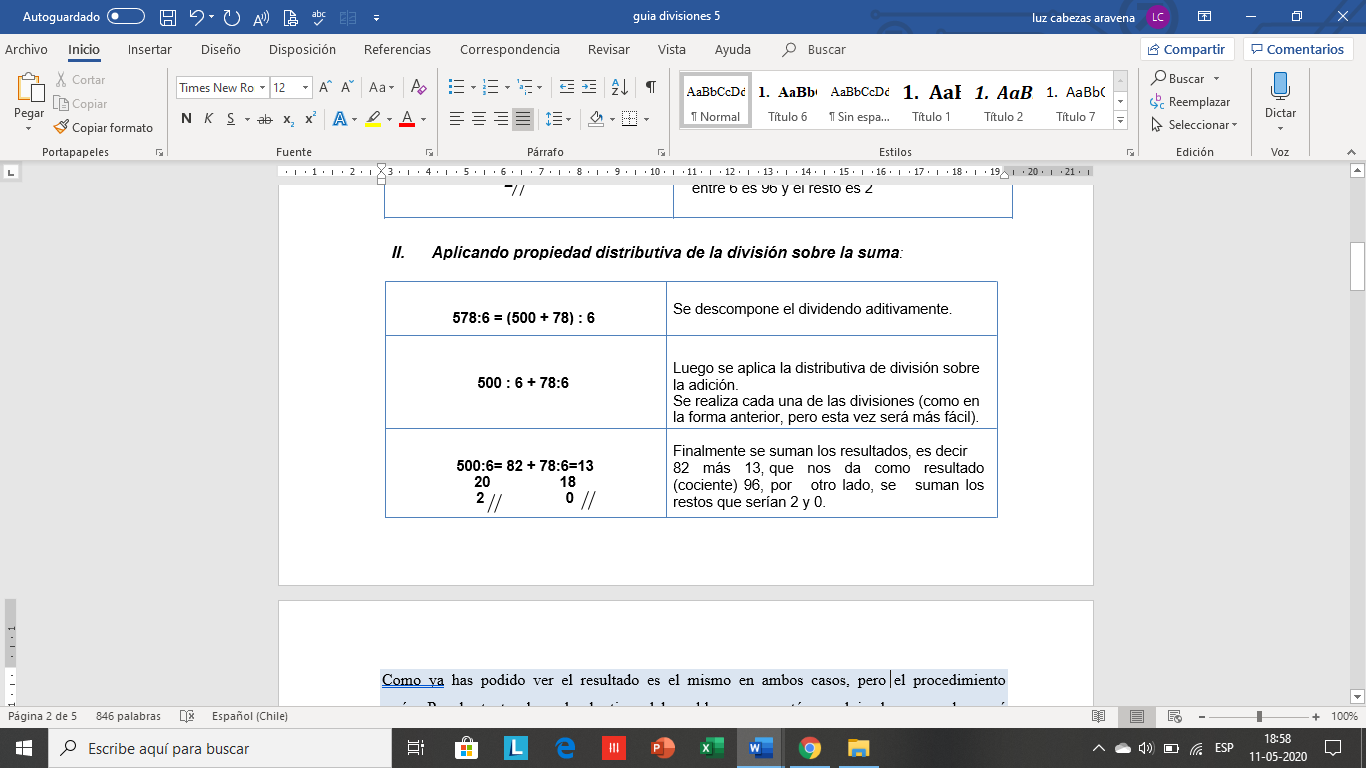 II. Calcula el cociente de las siguientes divisiones utilizando la estrategia que más te acomode.1)    862: 2 =                                               2) 721: 5 =3)   442: 6 =                                                4)   961: 7 =Recordando la división 5° básico (semana 8)Recordando la división 5° básico (semana 8)NOMBRE DE ESTUDIANTE:CURSO: 5° básicoFECHA:FECHA:OBJETIVO DE APRENDIZAJE: (OA 4) Demostrar que comprenden la división con dividendos de tres dígitos y divisores de un dígito: interpretando el resto; resolviendo problemas rutinarios y no rutinarios que impliquen divisiones.OBJETIVO DE APRENDIZAJE: (OA 4) Demostrar que comprenden la división con dividendos de tres dígitos y divisores de un dígito: interpretando el resto; resolviendo problemas rutinarios y no rutinarios que impliquen divisiones.OBJETIVO DE LA CLASE: Conocer técnicas para resolver divisiones y aplicar el algoritmo de la división. OBJETIVO DE LA CLASE: Conocer técnicas para resolver divisiones y aplicar el algoritmo de la división. SOLUCIONARIO O RESPUESTA ESPERADASOLUCIONARIO O RESPUESTA ESPERADASOLUCIONARIO O RESPUESTA ESPERADAÍTEMPREGUNTAREPUESTAI120:4=5I215:5= 3I318:3= 6I412:2= 6I518:6= 3II1431II2144 - RESTO 1II373 - RESTO 4II4137 - RESTO 2